*P/1899913*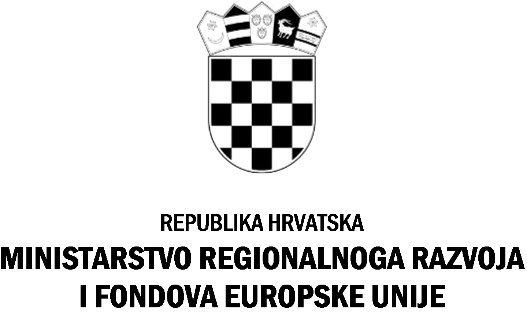 KLASA: 110-01/17-01/1100URBROJ: 538-02-1-1/9-17-29Zagreb, 11. prosinca 2017.OBAVIJEST O TESTIRANJUOglas za zapošljavanje namještenika na neodređeno vrijeme Obavještavamo kandidate prijavljene na Oglas za zapošljavanje namještenika na neodređeno vrijeme u Ministarstvu regionalnoga razvoja i fondova Europske unije (MRRFEU), objavljen 24. studenoga 2017. godine kako će se, sukladno tekstu Oglasa, u ponedjeljak, 18. prosinca 2017. godine u 10,00 sati, u prostorijama MRRFEU, na adresi Miramarska 22, Zagreb, održati testiranje, u dijelu koji se odnosi na pisanu provjeru znanja rada na računalu.POPIS KANDIDATA ZA TESTIRANJEZa kandidate koji ne pristupe testiranju, smatra se da su povukli prijavu na Oglas i više se ne smatraju kandidatima.Osobe koje ne ispunjavaju formalne uvjete iz Oglasa nemaju pravo pristupanja testiranju, a o razlozima zbog kojih ne ispunjavaju formalne uvjete bit će obaviještene putem elektronske pošte.PRAVILA TESTIRANJA1. Prije početka testiranja obavlja se uvid u identifikacijsku ispravu radi utvrđivanja statusa kandidata. Kandidati koji ne mogu dokazati identitet ne mogu pristupiti testiranju.2. Po utvrđivanju identiteta i svojstva kandidata, kandidatima će biti podijeljena pitanja za provjeru znanja. Kandidat je dužan vlastoručno upisati ime i prezime, te se vlastoručno potpisati na za to označenom mjestu na testu. Na testiranje je potrebno ponijeti kemijsku olovku.3. Za vrijeme provjere znanja i sposobnosti nije dopušteno:koristiti se bilo kakvom literaturom odnosno bilješkama;koristiti mobitel ili druga komunikacijska sredstva;napuštati prostoriju u kojoj se provjera odvija;gledati testove drugih kandidata, razgovarati s ostalim kandidatima niti na drugi način remetiti koncentraciju kandidata.4. Testiranje se boduje od 0 do 10 bodova. Smatra se da su kandidati zadovoljili na provjeri znanja, sposobnosti i vještina ako su za svaki dio provedene provjere dobili najmanje 5 bodova. Odgovori na testu moraju biti jasno i nedvosmisleno označeni, u protivnom će se takav odgovor ocijeniti kao netočan, s 0 bodova. Ukoliko kandidat smatra da je pogriješio odgovor, odgovor koji smatra netočnim potrebno je prekrižiti i potpisati se pored njega a potom zaokružiti odgovor koji smatra točnim.Kandidati koji su zadovoljili na testiranju, pristupit će razgovoru s Komisijom (intervju). Poziv na intervju kandidatima će biti upućen putem elektronske pošte, nakon što se na temelju rezultata testiranja utvrdi lista kandidata koji ostvaruju pravo pristupanja intervjuu.Rezultati intervjua vrednuju se bodovima od 0 do  smatra se da je kandidat zadovoljio na intervjuu ako je dobio najmanje 5 bodova.Nakon provedenog intervjua Komisija utvrđuje rang-listu kandidata prema ukupnom broju bodova ostvarenih na testiranju i intervjuu. Na rang-listi se navode samo kandidati koji su zadovoljili na testiranju i intervjuu.Komisija dostavlja ministrici regionalnoga razvoja i fondova Europske unije izvješće o provedenom postupku, koje potpisuju svi članovi Komisije. Uz izvješće se prilaže rang-lista kandidata.MINISTARSTVO REGIONALNOGA RAZVOJA I FONDOVA EUROPSKE UNIJERed.br.INICIJALI KANDIDATAROĐEN1.B.K.1986.2.N.D.1995.3.M.S.1987.4.R.G.1987.5.D.F.1963.6.K.D.1979.7.D.L.1970.8.S.O.1975.9.N.R.1974.10.R.Č.1988.11.Ž.Š.1972.12.M.Đ.1988.13.M.H.1987.14.R.P.1969.15.J.H.1983.16.T.P.1987.17.M.T.1973.Ukoliko pojedini kandidat prekrši pravila testiranja iz točke 3. bit će udaljen s provjere znanja, a njegov/njezin rezultat Komisija neće priznati niti ocjenjivati.Za vrijeme boravka u Ministarstvu regionalnoga razvoja i fondova Europske unije kandidati su dužni poštivati kućni red i postupati prema uputama službenih osoba. U slučaju kršenja kućnog reda i nepridržavanja uputa službenih osoba, kandidati će biti upozoreni na primjeren način, a ako se i dalje nastave neprimjereno ponašati bit će udaljeni sa testiranja te će se smatrati da su povukli prijavu.